ГЛАВА БЕРЕЗОВСКОГО РАЙОНА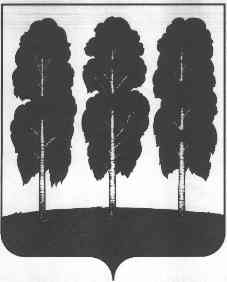 ХАНТЫ-МАНСИЙСКОГО АВТОНОМНОГО ОКРУГА – ЮГРЫПОСТАНОВЛЕНИЕ от 21.11.2018                                                                                                         № 62пгт. БерезовоО награждении  	В соответствии с постановлением главы Березовского района от 30 января 2013 года № 2 «О наградах главы Березовского района», на основании решения комиссии по наградам главы Березовского района (протокол от 16 ноября        2018 года № 27):1. Наградить почетной грамотой главы Березовского района:1.1. За многолетний добросовестный труд, высокое профессиональное мастерство, особый вклад в развитие средств массовой информации и в связи с 25 летней годовщиной со дня образования телерадиокомпании в Березовском районе:         - Чернышева Владимира Павловича, телеоператора  муниципального бюджетного учреждения «Студия «АТВ»; - Лукичева Виталия Геннадьевича, режиссера монтажа муниципального бюджетного учреждения «Студия «АТВ»; - Брянцева Сергея Георгиевича, режиссера монтажа муниципального бюджетного учреждения «Студия «АТВ»;- Эшникова Сергея Александровича,  начальника отдела муниципального бюджетного учреждения «Студия «АТВ».	1.2. За высокое профессиональное мастерство, многолетний добросовестный труд, значительный вклад в сферу образования Березовского района и в связи с празднованием 70-летнего юбилея со дня рождения Попову Альбину Васильевну, директора муниципального бюджетного учреждения дополнительного образования «Центр «Поиск».	2. Наградить Благодарственным письмом главы Березовского района: 2.1. За многолетний добросовестный труд, особый вклад в развитие средств массовой информации в Березовском районе и в связи с празднованием 95-летнего юбилея со дня образования Березовского района:- Васильева Сергея Вячеславовича, главного инженера муниципального бюджетного учреждения «Студия «АТВ»;- Чечёткина Олега Альбертовича, инженера-программиста муниципального бюджетного учреждения «Студия «АТВ»; - Шапошникова Константина Ефимовича, режиссера монтажа  муниципального бюджетного учреждения «Студия «АТВ». 2.2. Медведеву Лидию Павловну, нотариуса Березовского нотариального округа за добросовестный труд, личный вклад в развитие нотариата на территории Березовского района Ханты-Мансийского автономного округа-Югры и в связи с 25-летием Нотариальной палаты Ханты-Мансийского автономного округа – Югры.2.3. Халтурину Галину Григорьевну, повара муниципального  бюджетного дошкольного образовательного учреждения детский сад «Малышок» за многолетний безупречный добросовестный труд, реальный вклад в реализацию основных направлений государственной политики в сфере образования на территории Березовского района и в связи с празднованием 95-летнего юбилея со дня образования Березовского района.	2.4. Абаеву Ольгу  Генньдьевну, техника аварийно-диспетчерская служба открытого акционерного общества «Березовогаз» за долголетнюю безупречную работу в области ведения воинского учета и бронирования граждан, пребывающих в запасе и в связи с празднованием 100-летия со дня упоминания  о бронировании граждан, пребывающих в запасе, в Декрете Совета Народных Комиссаров «О призыве рабочих и служащих казенных и частных предприятий, деятельность коих существенно необходима для снабжения армии и жизни страны».	2.5. Хныкину Нину Георгиевну, библиотекаря отдела комплектования и обработки муниципального казенного учреждения «Березовская межпоселенческая центральная районная библиотека» за многолетний добросовестный труд, значительные заслуги, внесенные в развитие библиотечного дела на благо Березовского района и в связи с 60-летием со дня рождения.2.6. Куликову Светлану Николаевну, делопроизводителя муниципального казенного учреждения «Служба технического обеспечения» администрации Березовского района за многолетний добросовестный труд, профессиональное мастерство и в связи с празднованием 95-летнего юбилея со дня образования Березовского района.3. Объявить Благодарность главы Березовского района:3.1. За многолетний добросовестный труд, высокое профессиональное мастерство, особый вклад в развитие средств массовой информации и в связи с 25 летней годовщиной со дня образования телерадиокомпании в Березовском районе:- Губайдуллиной Ангелине Олеговне, заместителю руководителя муниципального бюджетного учреждения «Студия «АТВ»;          - Тигунову Роману Аркадьевичу, телеоператору муниципального бюджетного учреждения «Студия «АТВ».3.2. За долголетнюю безупречную работу в области ведения воинского учета и бронирования граждан, пребывающих в запасе и бронирования граждан, пребывающих в запасе и в связи с празднованием 100-летия со дня упоминания  о бронировании граждан, пребывающих в запасе, в Декрете Совета Народных Комиссаров «О призыве рабочих и служащих казенных и частных предприятий, деятельность коих существенно необходима для снабжения армии и жизни страны».- Степановой Любовь Сергеевне, начальнику отдела кадров казенного учреждения Ханты-Мансийского автономного округа – Югры «Березовский противотуберкулезный диспансер»;- Андриевских Любовь Ивановне, специалисту по кадрам муниципального бюджетного дошкольного образовательного учреждения детский сад муниципального бюджетного дошкольного образовательного учреждения детский сад «Кораблик»;	- Андрюшину Александру Валерьевичу, инженеру по гражданской обороне и черезвычайным ситуациям 1 категории группы по защите имущества Пунгинского линейного производственного управления магистральных газопроводов-филиал общества с ограниченной ответственностью «Газпром трансгаз Югорск»;	- Решетниковой Ирине Димовне, специалисту по кадрам акционерного общества «Ютэк-Березово»;	-Бондарчук Оксане Владимировне, специалисту по кадрам бюджетного учреждения Ханты-Мансийского автономного округа – Югры «Игримская районная больница».	3.3. За профессиональное мастерство, многолетний добросовестный труд и значительный вклад в развитие энергетической системы в Березовском районе Ханты-Мансийского автономного округа – Югры  и в связи с Днем энергетика:- Костылеву Сергею Михайловичу, инженеру-механику ремонтно-механической мастерской Березовского района производственного участка службы генерации в с. Саранпауль акционерного общества «Югорская энергетическая компания децентрализованной зоны» Ханты-Мансийского автономного округа – Югры;	- Рочеву Олегу Сергеевичу, мастеру на объекте с. Няксимволь Березовского района производственного участка службы генерации  акционерного общества  «Югорская энергетическая компания децентрализованной зоны» Ханты-Мансийского автономного округа – Югры;	- Гаврилину Сергею Алексеевичу, ведущему инженеру-энергетику ремонтно-механической мастерской службы генерации  акционерного общества «Югорская энергетическая компания децентрализованной зоны» Ханты-Мансийского автономного округа – Югры.          3.4. За добросовестный труд, профессиональное мастерство, высокие показатели в труде и в связи с празднованием 95-летнего юбилея со дня образования Березовского района:- Городилову Владимиру Павловичу, электрогазосварщику 5 разряда муниципального унитарного предприятия «Тепловодоканал»;        - Блинову Николаю Геннадьевичу, слесарю-ремонтнику 4 разряда муниципального унитарного предприятия «Тепловодоканал».   3. Отделу по бухгалтерскому учету и отчетности администрации Березовского района произвести оплату в размере  по  5000 (пять тысяч рублей), в том числе НДФЛ  за счет средств местного бюджета согласно  постановлению главы Березовского района от 30 января 2013 года № 2 «О наградах главы Березовского района» лицам, указанным в пункте 2 настоящего постановления.4.Опубликовать настоящее постановление в газете «Жизнь Югры» и разместить на официальном веб-сейте органов местного самоуправления Березовского района5. Настоящее постановление вступает в силу после его подписания. И.о. главы района                                                                                          С.Н. Титов